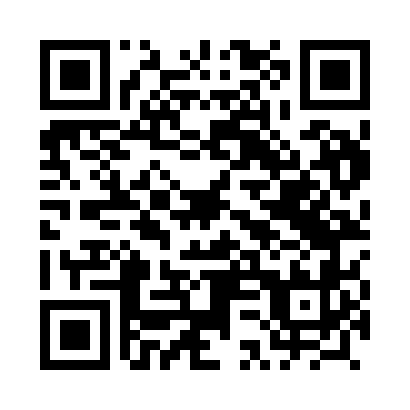 Prayer times for Halemba, PolandWed 1 May 2024 - Fri 31 May 2024High Latitude Method: Angle Based RulePrayer Calculation Method: Muslim World LeagueAsar Calculation Method: HanafiPrayer times provided by https://www.salahtimes.comDateDayFajrSunriseDhuhrAsrMaghribIsha1Wed2:585:2012:425:478:0510:162Thu2:555:1812:425:488:0610:193Fri2:525:1612:415:498:0810:214Sat2:495:1412:415:508:0910:245Sun2:455:1312:415:518:1110:276Mon2:425:1112:415:528:1210:307Tue2:395:0912:415:538:1410:338Wed2:355:0812:415:548:1510:369Thu2:325:0612:415:558:1710:3910Fri2:295:0512:415:568:1810:4211Sat2:265:0312:415:578:2010:4512Sun2:255:0212:415:578:2110:4813Mon2:255:0012:415:588:2310:4914Tue2:244:5912:415:598:2410:5015Wed2:244:5712:416:008:2510:5016Thu2:234:5612:416:018:2710:5117Fri2:234:5412:416:028:2810:5218Sat2:224:5312:416:028:3010:5219Sun2:224:5212:416:038:3110:5320Mon2:214:5112:416:048:3210:5321Tue2:214:4912:416:058:3410:5422Wed2:204:4812:416:068:3510:5523Thu2:204:4712:416:068:3610:5524Fri2:204:4612:416:078:3710:5625Sat2:194:4512:426:088:3910:5626Sun2:194:4412:426:098:4010:5727Mon2:194:4312:426:098:4110:5828Tue2:184:4212:426:108:4210:5829Wed2:184:4112:426:118:4310:5930Thu2:184:4112:426:118:4410:5931Fri2:174:4012:426:128:4511:00